Внимание! Цены могут меняться, в зависимости от даты бронирования!Название 
гостиницыДополнительная 
информацияНомераФотоОтель «AMAKS»Адрес: 644048, г. Омск, ул. Иртышская набережная, 30 Россия Омская область
Тел.: 8-800-555-52-25 (3812) 31-35-71, E-mail: omsk@amaks-hotels.ru Сайт: http://omsk.amaks-hotels.ru/Остановка  «Цирк»До аэропорта: 8,6 кмДо ж/д вокзала: 2,5 кмДо центра города: 5 кмУдобное расположение в центре города рядом с ж/д вокзаломЖивописный вид на ИртышВозможность организации питания и иных дополнительных услуг без отображения в счетеНовый ресторан на территории отеля (120 посадочных мест)Наличие конференц-зала с презентационным оборудованием (вместимость до 50 человек)Бесплатный Wi FiБесплатная парковкаВозможность организации экскурсийДополнительный завтрак  -  300  рублей; Обед  - 300 руб.,  ужин – 300 рублей«Люкс» трёхкомнатныйразмещение на 1 чел.  4 200 руб. размещение на 2 чел.  4 500 руб.размещение на 3 чел.  4 800 руб. размещение на 4 чел.  5 100 руб.«Студия» двухкомнатнаяразмещение на 1 чел.  3 500 руб. размещение на 2 чел.  4 000 руб.Студия «AMAKS»размещение на 1 чел.  3 800 руб. размещение на 2 чел.  4 300 руб.«AMAKS» одноместныйразмещение на 1 чел.  2 800 руб.  «AMAKS» двухместныйразмещение на 1 чел.  3 200 руб. размещение на 2 чел.  3 800 руб.Стандарт двухместныйразмещение на 1 чел.  2 600 руб. размещение на 2 чел.  3 000 руб.«Стандарт» одноместныйразмещение на 1 чел.  2 600 руб. «Эконом» одноместный размещение на 1 чел.  2 000 руб.  «Эконом» двухместный размещение на 2 чел.  2 800 руб. «Бюджет» одноместныйразмещение на 1 чел. 1200 руб. «Бюджет» двухместныйразмещение на 2 чел. 1900 руб. «Бюджет» трехместныйразмещение на 2 чел.  1 900 руб.размещение на 3 чел.  2 850 руб.Завтрак включен в стоимость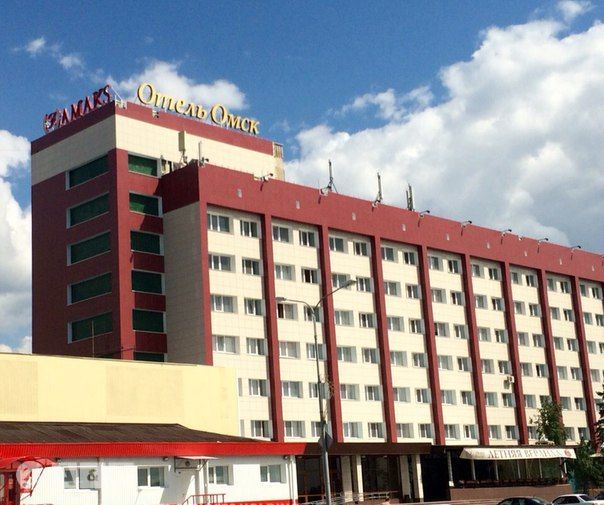 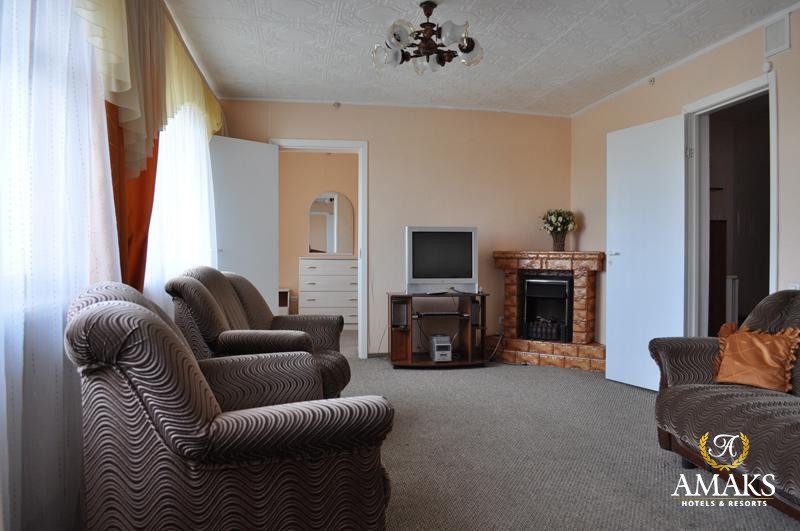 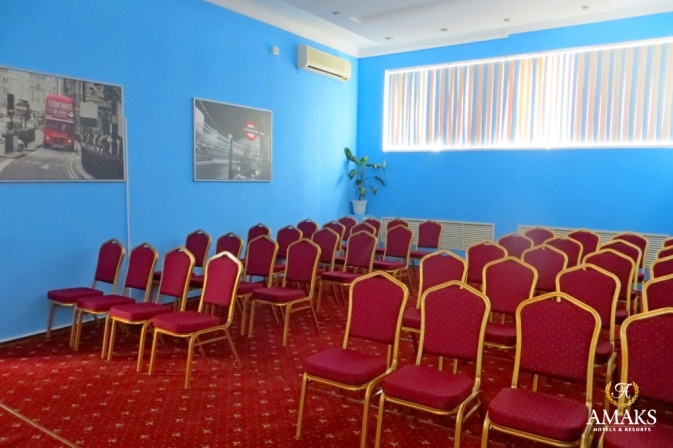 Название 
гостиницыДополнительная 
информацияНомераФотоГостиничный комплекс «Турист»Адрес: 644024, Россия, г. Омск, ул. Броз Тито, 2
Телефон: +7 (3812) 31-64-14, +7 (3812) 31-65-14 E-mail: sales@tourist-omsk.ruСайт: http://www.tourist-omsk.ru/Остановка «Площадь Ленина»!Исторический центр города12-этажный комфортабельный гостиничный комплекс «Турист» ориентирован на прием бизнес-туристов и коллективные заезды. Для Вас в гостиничном комплексе «Турист» работает:Ресторан "Глобус"Лобби барКондитерская "Плюшки Фрекен Бокк"ПрачечнаяСалон красоты (по предварительной записи)Для всех гостей без дополнительной платы предоставляется:ПарковкаWi-Fi на всей территории отеляуслуги бизнес-центраобслуживание в номерах (room service) 24 часасейфовые ячейки на Ресепшнбагажная комнатауслуга «будильник»детская кроватка для ребенка до 3-х летдополнительные средства индивидуального пользования (гель для душа, шампунь - в индивидуальной упаковке, бритвенный/зубной/швейный набор, шапочка для душа) предоставляются по запросу.«Люкс» СтудияОдноместный 5 500 руб. Двухместный 5 500 руб.«Бизнес»Одноместный 4 000 руб.Двухместный 4 700 руб.«Стандарт»Одноместный 3 500 руб. Одноместный 3 700 руб.Двухместный 4 300 руб.Завтрак включен в стоимость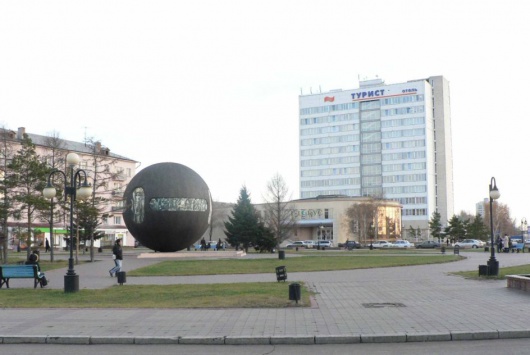 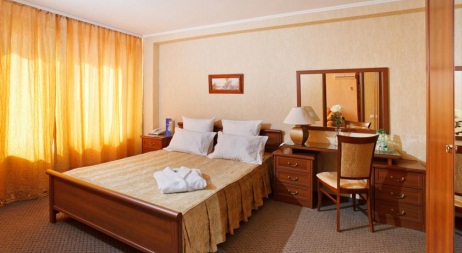 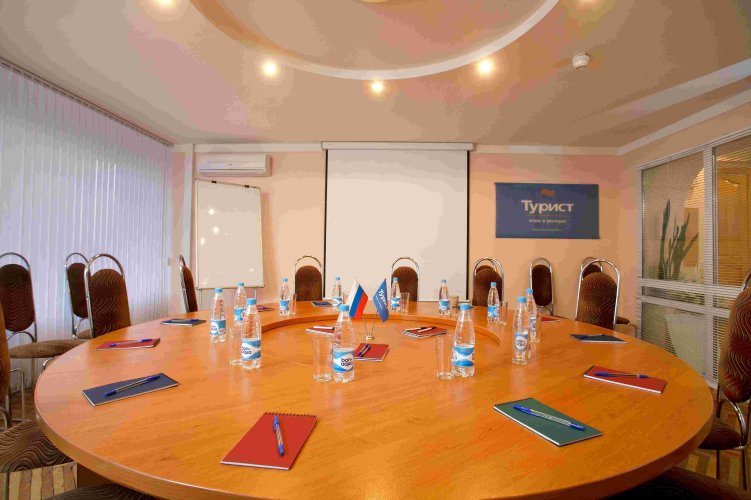 Название 
гостиницыДополнительная 
информацияНомераФотоГостиница «Молодежная»*** Адрес: 644092, г. Омск, ул. Перелета,1 
Телефон:  (3812) 71-48-84, (3812) 75-18-16

E-mail: bron@kdmhotel.ruСайт: http://kdmhotel.ru/остановка Восточная, Округ Кировский!ГОСТИНИЦА  БЛИЖАЙШАЯ К ВЫСТАВКЕГостиница расположена в районе Левобережья рядом с парковой зоной в 10 минутах от центра города (через Метромост) и в 10 минутах от аэропорта, в непосредственной близости все крупные торговые центры: "IKEA", "Континент", "Лента", "Маяк". Гостиница ориентирована на бизнес гостей и специализируется на предоставлении услуг участникам конференций, семинаров, спортивных чемпионатов. Мы рады каждому гостю!!!Гостиница предоставляет 117 номеров разного уровня комфорта: номера «ЛЮКС», «Студия», одноместные DBL и двухместные TWIN. В стоимость проживания включен завтрак - «шведский стол» («buffet»). В номерах – Wi-Fi, спутниковые ТВ каналы, кондиционер.ЛЮКС двухкомнатныйразмещение на 1 чел. 2 880 руб.ЛЮКС трехкомнатныйразмещение на 1 чел. 3 200 руб.Одноместный DBL (стандарт)размещение на 1 чел. 1 920 руб.Двухместный TWIN (стандарт)размещение на 1 и 2 чел. 2 400 руб.Студия размещение на 1 чел. 2 400 руб.Завтрак включен в стоимость Дополнительный человек 600 руб. (без завтрака)Дополнительный завтрак 280 руб.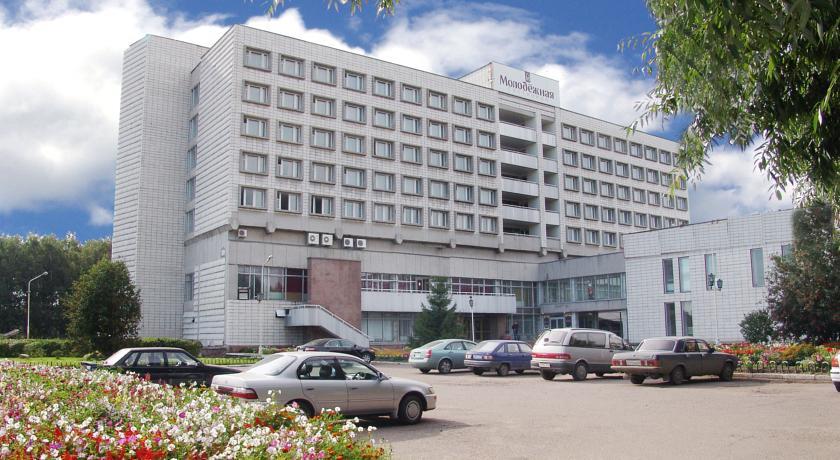 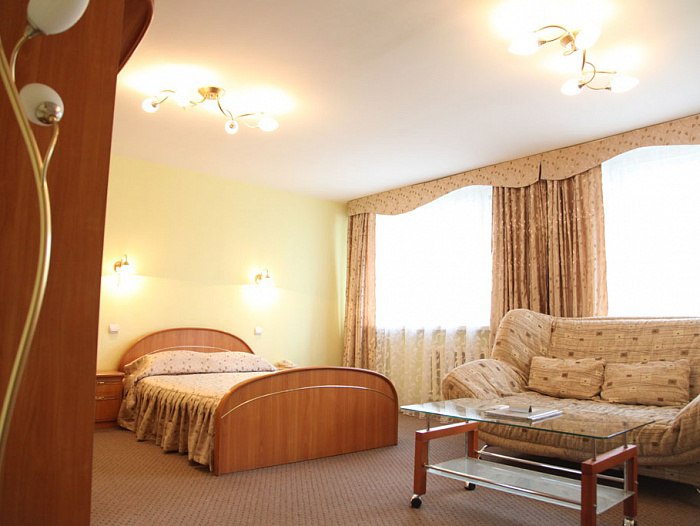 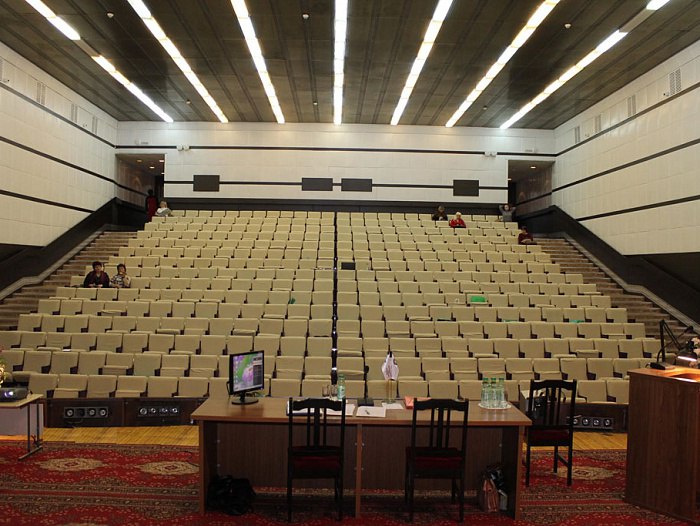 Название 
гостиницыДополнительная 
информацияНомераФотоГостиница "Ibis Sibir"Адрес: 644024, Россия, Омск, Ленина, 22Тел. : +7 (3812) 31 15 51Факс : +7 (3812) 31 17 71 E-mail: h6725-sl@accor.comСайт: http://www.ibis-sibir-omsk.com/Остановка "Площадь Ленина"(Краеведческий музей)!Исторический центр городОтель ibis Сибирь-Омск находится на главной улице деловой и развлекательной жизни города, гармонично окруженный бизнес-центрами, магазинами, театрами и ресторанами, всего в 5 минутах ходьбы от набережной реки Иртыш, в самом центре Омска.168 комфортабельных номеров с усиленной звукоизоляцией и системой кондиционированияВ отеле имеется собственный ресторан ibis kitchen.К Вашим услугам 3 конференц-зала, оснащенные современной аудио и видео техникой, вместимостью от 25 до 70 человек. Любое конференц-мероприятие можно дополнить как кофе-паузой в специально оборудованной комнате для кофе-брейков, так и фуршетом или обедом в ресторане отеля.Помимо конференц-залов, отель располагает уютной террасой, проведение официальных мероприятий или праздничных торжеств на которой станет незабываемым событием.Бесплатный WiFi «Стандарт» одноместный с двуспальной кроватьюразмещение на 1 чел. 4 250 руб.«Стандарт» двухместный размещение на 1 чел. 4 850 руб. (без завтрака)«Стандарт» улучшенный размещение на 1 чел. 4 750 руб. (без завтрака)«Сьют» 2 комнаты размещение на 1 чел. 6 500 руб. (без завтрака)Одноместный стандартный Будний день4700 руб. в сутки Выходной 4450 руб. в суткиДоплата за второго проживающего 600 руб. в сутки Завтрак оплачивается дополнительно – 450 руб.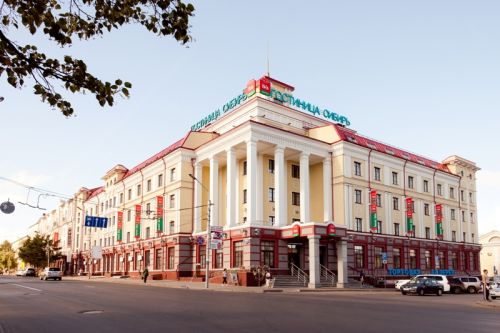 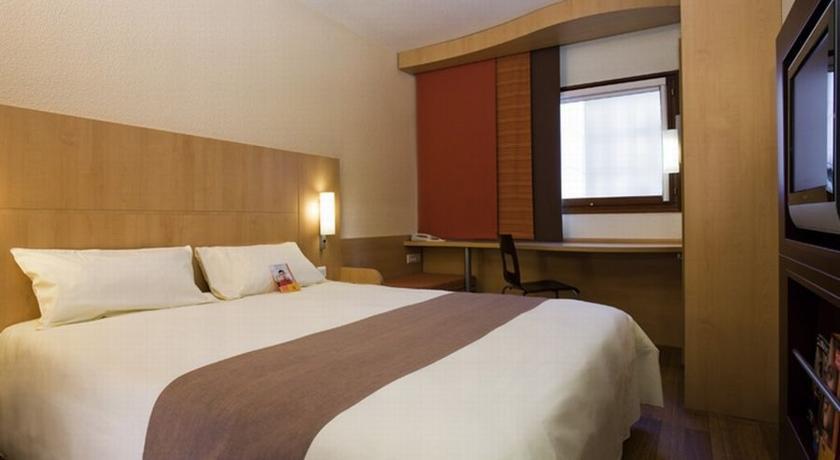 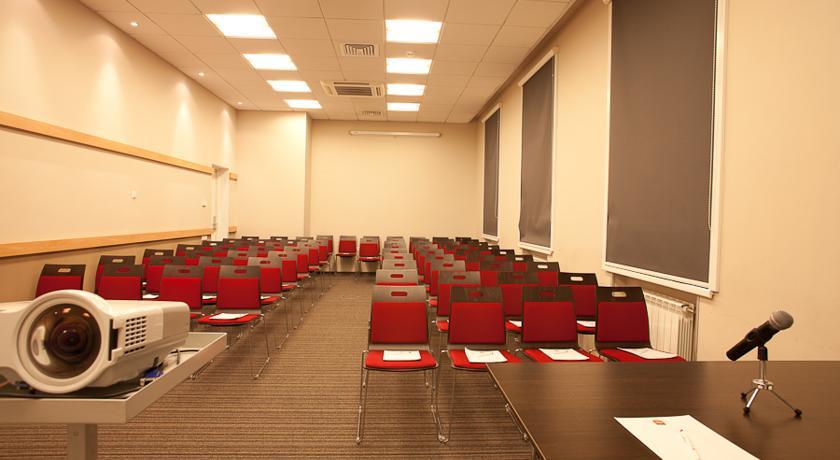 Название 
гостиницыДополнительная 
информацияНомераФотоГостиница ДК «Камелот»Адрес: 644033, г. Омск, ул.Красный путь, 153 к.3Ресторан: +7 (3812) 23-60-83Сауна: +7 (3812) 24-03-52Гостиница: +7 (3812) 24-77-41Конференц-зал: +7 (3812) 24-02-06E-mail: kamelot-omsk@mail.ruСайт: http://www.hotel.kamelotdk.com/Остановка «Старозагородная роща»!Недалеко от центр города, на берегу Иртыша в парковой зоне.Гостиничный комплекс «Камелот» включает в себя:- гостиницу на 27 номеров (одно- и двухкомнатные номера: стандартные, полулюксы и люксы);- ресторан авторской кухни (общий зал, бильярдная комната, VIP-зал в стиле круглого стола);- 3 сауны («VIP», «С лёгким паром!» и «Уютная»);- центр Anti-Age медицины (современная противовозрастная и эстетическая медицина);- конференц-зал (вместимость до 60 человек, современное оснащение).Всегда вкусный завтрак в ресторане «Камелот» • Побудка к назначенному времени • Пользование медицинской аптечкой • Пользование утюгом, гладильной доской • Использование Wi-Fi интернета • Вызов такси • Въезд и стоянка Вашего автомобиля на территории гостиницы • Услуги по оформлению регистрации иностранных граждан в ФМС• Сканирование и копирование документов«Стандарт» одноместный (двухкомнатный)размещение на 1 чел. от 3 300 до 3 500 руб.размещение на 2 чел. от 3 950 до 4 150 руб.«Стандарт» одноместный (однокомнатный)размещение на 1 чел. от 2 000 до 3 100 руб.размещение на 2 чел. от 3 450 до 3 750 руб.«Полулюкс» двухместныйразмещение на 1 чел. 3 900 руб.размещение на 2 чел. 4 400 руб.«Полулюкс» одноместныйразмещение на 1 чел. 3 900 руб.размещение на 2 чел. 4 550 руб.«Люкс» одноместныйразмещение на 1 чел. от 5 600 руб. до 7 900 руб.размещение на 2 чел. от 6 450 до 8 750 руб.Завтрак включен«Королевский Люкс» размещение на 1 чел. 12 200 руб.размещение на 2 чел. 13 050 руб.Завтрак включен в стоимость 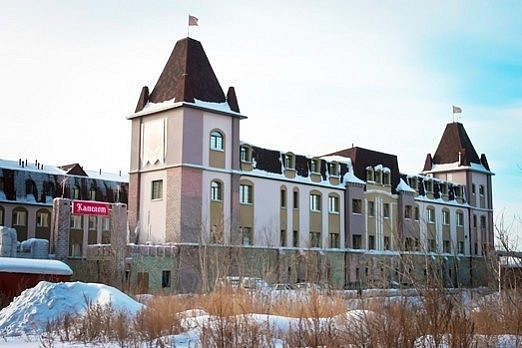 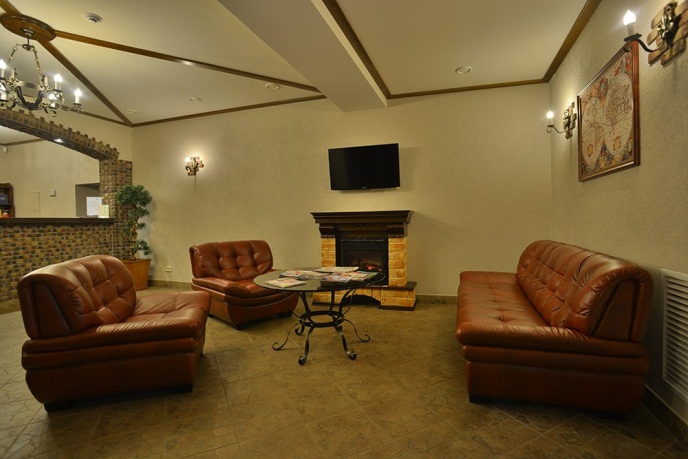 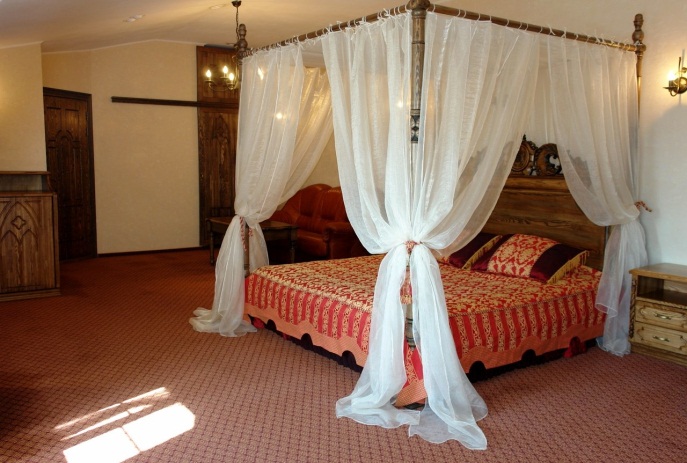 Название 
гостиницыДополнительная 
информацияНомераФотоТОРГОВО-ОФИСНЫЙ ЦЕНТР «ФЛАГМАН»"Флагман-Отель"Адрес: 644007 г. Омск, ул. Фрунзе 80, ул. Герцена 18Служба размещения:      +7 (3812) 433-111, +7 913 975 61 43Факс:  +7 (3812) 433-111Администрация: +7 (3812) 433-122e-mail: hotel@tokflagman.ruСайт: http://www.tokflagman.ru/!Центр городаДополнительные услуги "Флагман-Отель"Услуги бизнес-центра; Услуги конференц-зала для проведения бизнес встреч; Заказ экскурсий;Заказ авиа и железнодорожных билетов;Заказ такси; Бесплатный проводной интернет в номерах;Wi-Fi; Прачечная, химчистка;Room-servise 24 часа;Боулинг, бильярд; Тематические кафе с изысканной кухней. «Стандарт»	одноместное размещение 3 900 двухместное размещение 4 200«Стандарт улучшенный»одноместное размещение 4 100       двухместное размещение 4 400	«Стандарт VIP»одноместное размещение 4 700       двухместное размещение 5 200«Стандарт бизнес-класс»одноместное размещение 4 900      двухместное размещение 5 200	«Люкс»	одноместное размещение 6 500     двухместное размещение 6 900	«Люкс премиум»одноместное размещение 9 000        двухместное размещение 9 300Завтрак включен в стоимостьДополнительное место 1200 за 1 чел.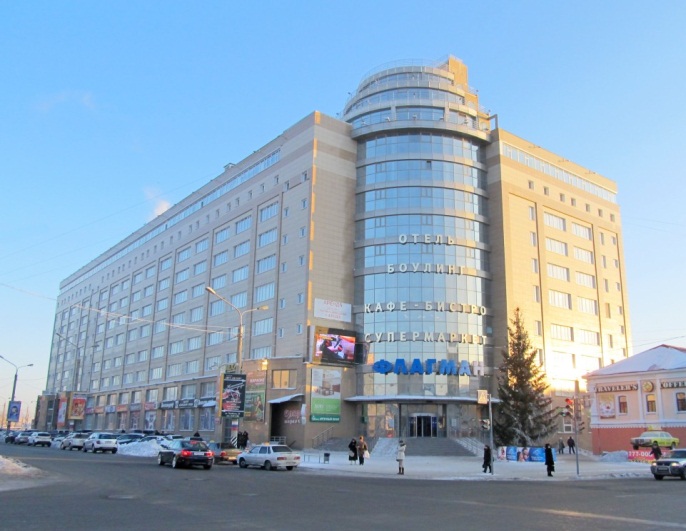 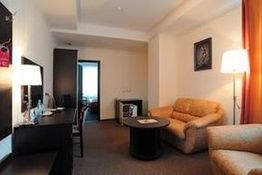 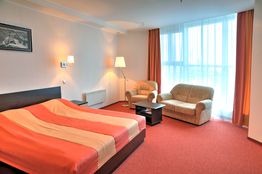 Название 
гостиницыДополнительная 
информацияНомераФотоГостиница "Аврора"Адрес: 644015, Россия, г. Омск, ул. Поворотникова, 6 Тел./факс: +7–3812–55–73 52Моб.тел: +7-951-416-04-44 E-mail: info@avrorahotel55.ruСайт: http://www.avrorahotel55.ru/ остановка Суворова, Округ Кировский!ГОСТИНИЦА  БЛИЖАЙШАЯ К ВЫСТАВКЕВ 5 минутах езды от центра деловой активности города Омскапарковая зонана берегу реки ИртышБесплатная охраняемая парковкаБесплатный wi-fiРесторан 24/7Банкетный залRoom service 24/74 конференц-залаТренажерный залСаунаБильярдСейфовые ячейки и камера храненияПрачечнаяШведский столТрансферОформление заказа авиа- и железнодорожных билетовОрганизация экскурсийОрганизация мероприятия «под ключ»Оформление визового приглашенияСтандарт Одноместный SGLот 2 800 руб./суткиСтандарт Двухместный DBLот 3 200 руб./суткиСтандарт Двухместный TWINот 3 200 руб./суткиСтудияОт 3 600 руб./суткиПолулюксот 4 000 руб./суткиЛюксот 4 800 руб./суткиЗавтрак включен в стоимость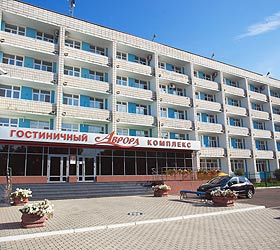 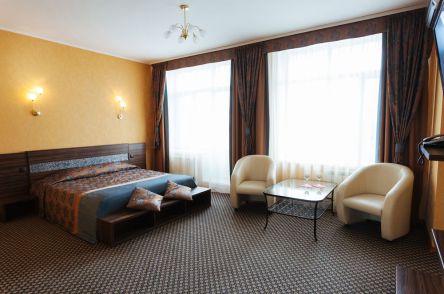 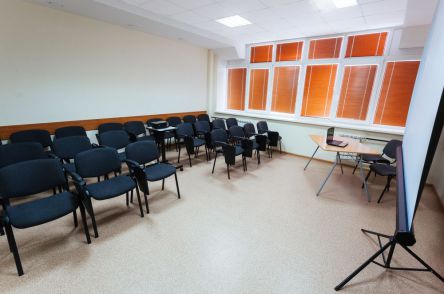 